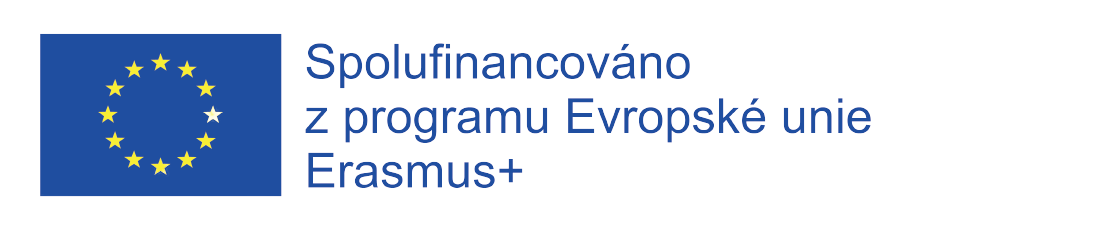 Mateo Pedro Delgado, The George Boutique hotel, IrskoPobýval jsem v Irsku, konkrétně v malém městečku jménem Limerick na čtyři týdny, tedy jeden měsíc.Má stáž byla uskutečněná díky mé škole OA Praha Satalice a programu Erasmus+.V Irsku jsem měl pracovní místo v The George Boutique hotel. The George Boutique hotel se zabývá oblastí v hotelnictví, poskytuje možnosti pobytu na svých prostorách. Zároveň vlastní restauraci v prostorách hotelu, která se zabývá oblastí gastronomie a funguje přes většinu dne (snídaně, obědy a večeře). Zároveň firma vlastní pětihvězdičkový hotel “The Savoy” a restauraci “Hamptons” Všechny tyto oblasti jsou doplněné péči a servisem pro zákazníky.Moje hlavní pracovní náplň byla práce s lidmi, objednávání objednávek, prostírání, servis, zanášení jídel a nápojů a debaras, dále práce na výdeji, sledování přehledu nad všemi objednávkami a jídly, rozbalování, připravování, doplňování, vydávání zboží. Pracování s počítačovými programy určené pro gastronomii (Micros) a práce na tabletu. Díky mým zkušenostem v hotelnictví a gastronomie, které jsem si vzal z České republiky, jsem nemusel procházet kompletním zaučováním a mohl jsem se spíše soustředit na to, jak restaurace funguje v praxi a které zvyklosti jsou jiné a odvést si nové zkušenosti z provozu.Díky stáži jsem se zlepšil se v angličtině – plynulost při mluvení. Mám lepší porozumění anglických přízvuků, prohloubil jsem si slovní zásobu v oboru gastronomie a také zlepšil výslovnost a zároveň zdokonalil své dovednosti.Ubytovaní jsme byli společně s Terezou Baranovou a bydleli jsme u mladé paní. Měli jsme vlastní pokoj a koupelnu, zbytek místností se stal společnými po dobu našeho pobytu. Ráno jsme dostávali snídani (cereálie, ovoce, vajíčka, slaninu, chleba, jogurty etc.) a večeře nám vždy vařila (fajitas, čínu, ryby, těstoviny, etc.).Svůj volný čas jsem po práci strávil v kavárnách anebo jsem šel domů. Víkendy na druhou stranu byly super. První víkend jsme jeli na “Cliffs of Moher” + Doolin, druhý víkend do Corku a třetí do Galway.Díky grantu od Erasmu jsem měl hrazené letenky a veškeré ostatní výdaje nutné k dennímu životu v cizině jako např.: MHD, obědy…Před odjezdem jsem podstoupil online přípravný kurz OSL, kde jsem udělal úvodní vstupní test, který determinoval mé jazykové dovednosti, a na základě toho mi program vybral nejvhodnější cvičení na procvičování.Poznávat nové lidi, místa, zážitky, získávat praktické zkušenosti, vyvíjet svoji osobnost, už jenom to by měly být dostačující důvody, proč využít stáží na naší škole. Pokud tyhle důvody nestačí, tak díky dlouhodobé stáží jsem empatičtější, díky poznávání nové kultury tolerantnější a sebevědomější díky poznávání nepoznaného. Z pobytu na stáži si toho člověk vezme tolik, že to je až neuvěřitelný.A ještě jedna poslední věc, kterou bych měl dodat. Pokud jste v Irsku nebo Anglii, nikdy nezapomeňte k čaji donést mléko.